HAVE YOUR SAY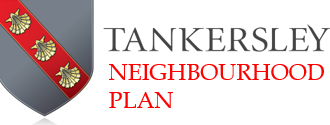 Privacy
Responding to Have Your Say and the issues raised in the Newsletter is entirely voluntary. Tankersley Parish Council will keep all personal data and responses in strict confidence in accordance with its General Data Protections Regulations Policy. You will NOT be identifiable in any published results. Contact details and other information provided will be used only for the purpose of responding to anyone who wants a Millennium Plate, is interested in standing at the May Elections or wants to involved with the Neighbourhood Plan Working Group and/or its sub-groups. The Parish Council’s General Data Protections Regulations Policy is available on the Parish Council websiteNameAddressContact DetailsNameAddressContact DetailsNameAddressContact DetailsNameAddressContact DetailsNameAddressContact DetailsIf you have suggestions or ideas about any of the areas the Neighbourhood Planning Working Group will be looking at then please let us know. You can let us know your suggestions and ideas by writing on this form. Please feel free to add additional pagesemailing your views to the Clerk at clerk@tankersleypc.orghanding this form and any additional pages in at the drop in session on 12 February 2023
putting this form and any additional sheets of paper in a sealed envelope and putting it through the letter box of 6 Twelve Lands Close, Tankersley marked Neighbourhood Plan.If you have suggestions or ideas about any of the areas the Neighbourhood Planning Working Group will be looking at then please let us know. You can let us know your suggestions and ideas by writing on this form. Please feel free to add additional pagesemailing your views to the Clerk at clerk@tankersleypc.orghanding this form and any additional pages in at the drop in session on 12 February 2023
putting this form and any additional sheets of paper in a sealed envelope and putting it through the letter box of 6 Twelve Lands Close, Tankersley marked Neighbourhood Plan.If you have suggestions or ideas about any of the areas the Neighbourhood Planning Working Group will be looking at then please let us know. You can let us know your suggestions and ideas by writing on this form. Please feel free to add additional pagesemailing your views to the Clerk at clerk@tankersleypc.orghanding this form and any additional pages in at the drop in session on 12 February 2023
putting this form and any additional sheets of paper in a sealed envelope and putting it through the letter box of 6 Twelve Lands Close, Tankersley marked Neighbourhood Plan.If you have suggestions or ideas about any of the areas the Neighbourhood Planning Working Group will be looking at then please let us know. You can let us know your suggestions and ideas by writing on this form. Please feel free to add additional pagesemailing your views to the Clerk at clerk@tankersleypc.orghanding this form and any additional pages in at the drop in session on 12 February 2023
putting this form and any additional sheets of paper in a sealed envelope and putting it through the letter box of 6 Twelve Lands Close, Tankersley marked Neighbourhood Plan.If you have suggestions or ideas about any of the areas the Neighbourhood Planning Working Group will be looking at then please let us know. You can let us know your suggestions and ideas by writing on this form. Please feel free to add additional pagesemailing your views to the Clerk at clerk@tankersleypc.orghanding this form and any additional pages in at the drop in session on 12 February 2023
putting this form and any additional sheets of paper in a sealed envelope and putting it through the letter box of 6 Twelve Lands Close, Tankersley marked Neighbourhood Plan.1.Are you interested in standing as a Parish Councillor in the May Elections?Yes
No2. Would you like a Millennium Plate
YesNo3.Are you interested in becoming a member of the Neighbourhood Plan Working Group?YesNo4.Would you like to be involved in any of the sub-groups of the Neighbourhood Plan Working Group YesNo